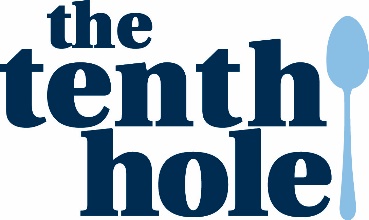 Role: Head Baker 
Opening Hours: 8am – 6pm (5 x 9 hour shifts, across 5 days between 7am – 7pm)
Salary: To Be Discussed

We are looking for a Head Baker to lead a small team producing up to 50 – 60 whole cakes, sold as 400 – 500 + portions per day. This is a very busy kitchen! If you can’t stand the heat…Key Skills required:Outstanding management and leadershipYou will be managing a small team of aspiring junior bakers. The Head Baker will motivate, inspire and lead them through busy (and slow) shifts to maintain an upbeat team morale, producing a consistently excellent standard of work.Excellent work ethic: team players only!We are a family run business and our team functions as one big family. We are tight knit and support each other through the ups and downs of keeping a very busy tearooms in tip top shape. You will lead from within the team and work cohesively with Front Of House staff and Chefs.A passion for bakingYou will love experimenting with new flavours, exploring new trends, and creating new ideas each week with a particular focus on Gluten Free and Vegan offerings.Role Description:Ensure the cake display is well presented and fully stocked at all times Bake and decorate cakes according to existing recipesRegularly create new cakesOrder stock, receive deliveries and maintain excellent relations with suppliersLine manage junior bakersWrite the cake team rotaComplete special cake orders As a family business, we are passionate about the happiness of our staff. We will work alongside you to ensure that you have the support and tools you need to lead your team. We will offer you:- A competitive salary 
- Strong, friendly team
- Personal development and training
- Workplace pension scheme
- Free food when working and 20% discount at our sister restaurants
- Incentive related bonusesSound like this is right up your street? Email bill@thecanteen.co.uk with your CV and a covering email explaining why you will be the ideal candidate for this role.  